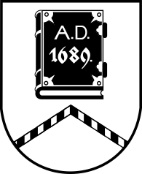 ALŪKSNES NOVADA PAŠVALDĪBAZEMES LIETU KOMISIJASĒDE Nr. 2803.08.2023. plkst. 14:00Dārza ielā 11, Alūksnē, Alūksnes novadā, 2.stāvs, 216. telpaDarba kārtībā:Par rezerves zemes fondā ieskaitītās zemes vienības ar kadastra apzīmējumu 3668 010 0535 piekritību pašvaldībai un jauna nosaukuma piešķiršanu.Par nekustamā īpašuma “Mazās Papardes”, kadastra Nr. 3688 003 0192, Veclaicenes pagastā, Alūksnes novadā, pievienošanu īpašumam “Rūnu Krustiņi”, kadastra Nr. 3688 003 0189, Veclaicenes pagastā, Alūksnes novadā.Par nekustamā īpašuma “Jaunās Papardes”, kadastra Nr. 3688 003 0191, Veclaicenes pagastā, Alūksnes novadā, pievienošanu īpašumam “Rūnu Krustiņi”, [..], Veclaicenes pagastā, Alūksnes novadā.Par nekustamā īpašuma “Mazās Papardes”, kadastra Nr. 3688 003 0192, Veclaicenes pagastā, Alūksnes novadā, pievienošanu īpašumam “Rūnu Krustiņi”, [..], Veclaicenes pagastā, Alūksnes novadā.[..]Sēde no 5. līdz 8. jautājumam pasludināta par slēgtu, pamatojoties uz Pašvaldību likuma 27.panta ceturto daļu, izskatāmie jautājumi satur ierobežotas pieejamības informāciju.Sēdes slēgtajā daļā tiks izskatīti:2  jautājumi par zemes ierīcības projekta apstiprināšanu.1 jautājums par par nekustamā īpašuma sastāva grozīšanu.1 jautājums par zemes ierīcības projekta nosacījumu izsniegšanu.